НЕГОСУДАРСТВЕННОЕ ЧАСТНОЕ ОБРАЗОВАТЕЛЬНОЕ УЧРЕЖДЕНИЕ ВЫСШЕГО ОБРАЗОВАНИЯ «МОСКОВСКИЙ ИНСТИТУТ ЭКОНОМИКИ, ПОЛИТИКИ И ПРАВА»        ОДОБРЕНО                                                                                           УТВЕРЖДЕНО        Решением  Ученого совета                                                               приказом ректора        Протокол № 10 от 27 октября 2022 г.                                              № 043/1 – од/22									от 31 октября 2022 года			.                                                                                                                                   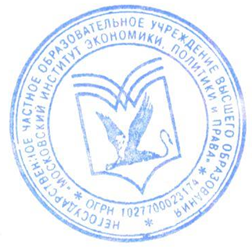 Количество мест для приема на обучение по различным условиям поступления в рамках контрольных цифр приема  (без указания особой квоты и целевой квоты) в НЧОУ ВО «Московский институт экономики, политики и права» в 2023-2024 учебном году по различным условиям поступления            Места в рамках контрольных цифр приема в НЧОУ ВО «Московский институт экономики, политики и права» не предоставляются.